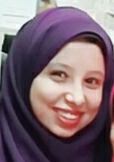 اسماء نبيل محمد احمدمعيد بقسم التشريح والانسجه و الاجنه، كلية الطب البيطرى، جامعة أسيوط
أسيوط - مركز أسيوط - نجع سبع - بجوار مسجد التمام01012473307
asmaa.nabil@vet.au.edu.egبكالوريوس فى العلوم الطبية البيطرية ، 2017